PERSBERICHT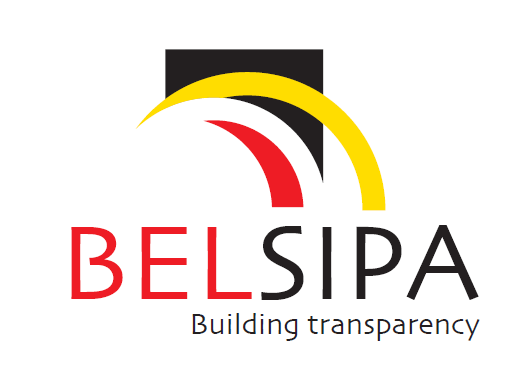 02 april 2015 Markt van gestructureerde producten gegroeid met 15% tijdens tweede semester 2014 Belgische beleggers sterk geïnteresseerd in gestructureerde productenBELSIPA, de Belgische beroepsvereniging van de emittenten van gestructureerde producten publiceert vandaag het eerste verslag van haar halfjaarlijkse marktverslagen. Deze verslagen verstrekken belangrijke inzichten over de ontwikkelingen en de omvang van de markt.  Op basis van deze gegevens is het volume van investeringen in gestructureerde producten door Belgische particuliere beleggers tussen juni en december 2014 gestegen tot 38.6 miljard euro, hetgeen een stijging betekent van 15% in vergelijking met de eerste zes maanden van 2014. In de bedragen zijn gestructureerde obligaties, fondsen en verzekeringsproducten (zogenaamde “tak23”) inbegrepen. Gelet op de positieve evolutie van de aandelenmarkten is het geen verrassing dat vele beleggers een voorkeur hadden voor producten gelinkt aan aandelen. Het aantal van dergelijke producten waarop werd ingeschreven door particuliere beleggers is verdubbeld in 2014. Het merendeel had kapitaalbescherming.Alain Flas, voorzitter BELSIPA zegt: “Ons verslag is het resultaat van een grote inspanning  vanwege alle financiële instellingen die betrokken zijn bij BELSIPA en daarbuiten om eindelijk duidelijkheid te brengen betreffende de vragen rond omvang van de markt en de ontwikkelingen in het landschap van gestructureerde producten in België. Zoals onze slogan stelt brengen we ook meer transparantie voor onze cliënten.”Christiaan Sterckx, vice-voorzitter BELSIPA voegt hieraan toe: “We zijn erg tevreden met de vaststelling dat beleggers in België een sterke interesse behouden in de evolutie van aandelen en de markten van nabij volgen. De cijfers bevestigen dat vele beleggers gestructureerde producten waarderen als een middel om hun portefeuilles te diversifiëren en deze producten appreciëren als een doordacht alternatief in vergelijking met een directe investering in een aandeel of een obligatie.”BELSIPA is opgericht in in 2013 en heeft Belfius, BNPP-Fortis, ING België, KBC, Société Générale (Frankrijk) en  Commerzbank als Volwaardige Leden. AG Insurance en Exane (Frankrijk) zijn Toegetreden Leden. Alle BELSIPA leden met activiteiten in België hebben bijgedragen tot het BELSIPA Marktverslag. Daarnaast hebben ook AXA, CRELAN en Deutsche Bank gegevens verstrekt. Het BELSIPA Marktverslag beslaat bijgevolg bij benadering 95% van de Belgische markt. Het BELSIPA Marktverslag zal twee maal per jaar worden gepubliceerd. Voor meer details verwijzen wij u naar het bijgevoegd verslag (ook gepubliceerd op www.belsipa.be/statistics). We nodigen u uit vragen te stellen. Voor inlichtingen gelieve contact op te nemen met: Alain Flas (Inlichtingen in Frans/Engels) flas@belsipa.beChristiaan Sterckx (Inlichtingen in Nederlands/Engels)sterckx@belsipa.be Thomas Wulf, Secretaris Generaal       (Inlichtingen in Engels/Duits/Frans)wulf@belsipa.be 